（公社）日本植物学会学生会員（コンビニ払いをお申込み）の方へこの度は、日本植物学会へご入会いただきまして有難うございます。コンビニエンスストア払込用紙を郵便でお送りしましたので、会費のご納入のほどよろしくお願いいたします。本学会では学生会員の会員種別の確認のため、通常は郵便局の振込用紙で会費納入の際に「指導教員の署名」をいただいております。　コンビニエンスストア払込用紙には指導教員の署名襴がございません。お手数ですが、（学生・院生証明書）に指導教員のサインをいただいた上、学会事務局宛にメール添付、またはファックスでご返送下さい。なお、当学会では「研究生」は「正会員（一般）」となりますのでご注意下さい。新型コロナウィルス(COVID-19)の感染拡大のため、指導教員とお会いになれない場合は、メール等でご依頼くださり、先生より直接お送りいただいても結構です。お手数をおかけしますがよろしくお願いいたします。〒113-0033 文京区本郷 2-27-2  ｴｽﾍﾟﾗﾝｻⅤ（公社）日本植物学会Tel 03-3814-5675Fax 03-3814-5352E-mail：bsj@bsj.or.jp＊＊＊＊＊＊＊＊＊＊＊＊＊＊＊＊＊＊＊＊＊＊＊＊＊＊＊＊＊＊＊＊＊＊＊＊＊＊＊＊＊＊＊＊＊＊＊＊＊(公社) 日本植物学会事務局宛（Fax 03-3814-5352　または　e-mail：bsj@bsj.or.jp）　学生・院生証明書所　属　　　　　　　　　　　　　　　　　　　　　　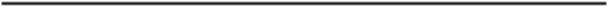 学生氏名　　　　　　　　　　　　　　　　　　　　　　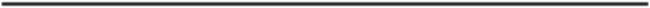 上記の者は、２０２０年　　月　　日現在、学部・修士・博士　　　年生です。年　　　月　　　日（指導教員のサイン）